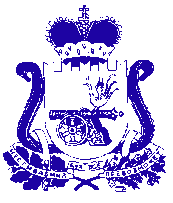 АДМИНИСТРАЦИЯ МУНИЦИПАЛЬНОГО ОБРАЗОВАНИЯ«КАРДЫМОВСКИЙ РАЙОН» СМОЛЕНСКОЙ ОБЛАСТИП О С Т А Н О В Л Е Н И Еот  ___.  ______.  2014          №  ____В целях реализации решения Кардымовского районного Совета депутатов «О бюджете муниципального образования «Кардымовский район» Смоленской области на 2014 год и на плановый период 2015 и 2016 годов» Администрация муниципального образования «Кардымовский район» Смоленской области п о с т а н о в л я е т:1. Принять к исполнению бюджет муниципального образования «Кардымовский район» Смоленской области (далее – местный бюджет) на 2014 год и на плановый период 2015 и 2016 годов.2. Установить, что:2.1. Получатели средств местного бюджета, муниципальные бюджетные (автономные) учреждения при заключении муниципальных контрактов (договоров) на поставку товаров, выполнение работ, оказание услуг вправе предусматривать авансовые платежи:- в размере до 100 процентов суммы муниципального контракта (договора), подлежащей оплате в текущем финансовом году (не более принятых бюджетных обязательств по данному муниципальному контракту (договору) на соответствующий финансовый год), - по муниципальным контрактам (договорам) на услуги почтовой связи; на подписку на периодические печатные издания и на их приобретение; на обучение по программам дополнительного профессионального образования, участие в научных, методических, научно-практических и иных конференциях; на приобретение авиа- и железнодорожных билетов, билетов для проезда городским и пригородным транспортом; на проживание в жилых помещениях (бронирование и найм жилого помещения) при служебных командировках; на приобретение путевок на санаторно-курортное лечение и оздоровительный отдых для граждан, имеющих право на льготное приобретение путевок; на оплату высокотехнологичной медицинской помощи в федеральных медицинских учреждениях и приобретение дорогостоящих расходных материалов, связанных с оплатой данных расходов; по муниципальным контрактам (договорам) обязательного имущественного, личного страхования, страхования гражданской ответственности; по муниципальным контрактам (договорам) на проведение культурно-массовых, спортивных, оздоровительных, социальных и иных мероприятий, на организацию и проведение выставок, конкурсов, фестивалей, заключенным между заказчиком мероприятия и исполнителем, в рамках которых исполнитель берет на себя организацию и проведение мероприятия, выставки, конкурса, фестиваля и осуществление всех расходов, связанных с их реализацией; по муниципальным контрактам (договорам) на поставку горюче-смазочных материалов, заключенными автономными учреждениями; по муниципальным контрактам (договорам) по оказанию услуг технического сопровождения (технической поддержки) программного обеспечения виртуализации инфраструктуры; по муниципальным контрактам (договорам) по оказанию услуг технического сопровождения (технической поддержки) программного обеспечения средств защиты информации;- в размере до 30 процентов суммы муниципального контракта (договора), подлежащей оплате в текущем финансовом году (не более принятых бюджетных обязательств по данному муниципальному контракту (договору) на соответствующий финансовый год), - по муниципальным контрактам (договорам) на выполнение работ по технической инвентаризации объектов капитального строительства и оказание услуг по предоставлению информации, связанной с техническим учетом объектов капитального строительства; по муниципальным контрактам (договорам) на выполнение работ по техническому присоединению к сетям электроснабжения и водоснабжения; по муниципальным контрактам (договорам) на выполнение работ, связанных с ликвидацией последствий аварий, в соответствии с решением Комиссии по предупреждению и ликвидации чрезвычайных ситуаций и обеспечению пожарной безопасности Администрации муниципального образования «Кардымовский район» Смоленской области; по муниципальным контрактам (договорам)  на изготовление и поставку бланков  свидетельств о регистрации актов гражданского состояния для Российской Федерации на русском языке; по муниципальным контрактам (договорам) на поставку горюче-смазочных материалов, заключенным получателями средств местного бюджета, бюджетными учреждениями; по муниципальным контрактам (договорам) на содержание, капитальный ремонт и ремонт автомобильных дорог общего пользования регионального или межмуниципального значения и дорожных сооружений, являющихся их технологической частью (искусственных дорожных сооружений), содержание, капитальный ремонт и ремонт мостов и путепроводов на автомобильных дорогах общего пользования регионального и межмуниципального значения на территории муниципального образования «Кардымовский район» Смоленской области.2.2. Предоставление из местного бюджета субсидий муниципальным бюджетным и автономным учреждениям на финансовое обеспечение выполнения муниципального задания осуществляется в соответствии с соглашением о предоставлении субсидии, заключенным с муниципальным учреждением  органом местного самоуправления Кардымовского района Смоленской области, осуществляющим функции и полномочия учредителя учреждения.2.3. Предоставление субсидий муниципальным бюджетным и автономным учреждениям из местного бюджета на иные цели в соответствии с абзацем вторым пункта 1 статьи 781 Бюджетного кодекса Российской Федерации осуществляется в порядке, установленном нормативным правовым актом Администрации муниципального образования «Кардымовский район» Смоленской области, в соответствии с соглашением о предоставлении субсидии на иные цели, заключенным с муниципальным учреждением, после представления им в органы местного самоуправления, осуществляющих функции и полномочия учредителя учреждения, заключенных гражданско-правовых договоров на поставку товаров, выполнение работ, оказание услуг. Предоставление субсидий муниципальным бюджетным и автономным учреждениям на текущие и капитальные ремонты зданий и сооружений осуществляется органом местного самоуправления, осуществляющим функции и полномочия учредителя учреждения, на основании документов, подтверждающих факт выполнения подрядных работ, связанных с текущим и капитальным ремонтом зданий и сооружений. 2.4. В 2014 году не допускается:- увеличение утвержденных в установленном порядке лимитов бюджетных обязательств по заработной плате за счет экономии по использованию в текущем финансовом году лимитов бюджетных обязательств, предусмотренных на осуществление закупок товаров, работ и услуг для муниципальных нужд, если иное не установлено федеральным законодательством (за исключением расходов, связанных с реализацией указов Президента Российской Федерации от 7 мая 2012 года);- уменьшение утвержденных в установленном порядке лимитов бюджетных обязательств на уплату начислений на выплаты по оплате труда в целях увеличения лимитов бюджетных обязательств, предусмотренных на осуществление закупок товаров, работ и услуг для муниципальных нужд (за исключением расходов, связанных с реализацией указов Президента Российской Федерации от 7 мая 2012 года).3. Администрации муниципального образования «Кардымовский район» Смоленской области (А.Н.Замышляйченко, А.В. Языкова, В.Ю. Коломыс) представлять в Финансовое управление Администрации муниципального образования «Кардымовский район» Смоленской области (далее – Финансовое управление) копии представляемых в органы исполнительной власти Смоленской области отчетов об использовании целевых средств, предоставленных из федерального и областного бюджета местному бюджету, в срок не позднее трех дней со дня направления указанных отчетов.4. Отделу сельского хозяйства Администрации муниципального образования «Кардымовский район» Смоленской области (С.Н. Некрасов) представлять в Финансовое управление:- ежеквартально не позднее 30-го числа месяца, следующего за отчетным кварталом, - отчет о расходовании субвенции, предоставляемой из областного бюджета бюджетам муниципальных районов Смоленской области, бюджетам городских округов Смоленской области на осуществление государственных полномочий в сфере поддержки сельского хозяйства.5. Отделу культуры Администрации муниципального образования «Кардымовский район» Смоленской области (Р.К. Кадилина) представлять в Финансовое управление:- копии представляемых в органы исполнительной власти Смоленской области отчетов об использовании целевых средств, предоставленных из федерального и областного бюджета местному бюджету, в срок не позднее трех дней со дня направления указанных отчетов;- два раза в год не позднее 10 января и 10 сентября информацию о выполнении поручения Президента Российской Федерации от 27 июля 2012 №ПР-1958ГС (абз. 3п. 3б).6. Отделу образования Администрации муниципального образования «Кардымовский район» Смоленской области (В.В. Азаренкова) представлять в Финансовое управление:- ежеквартально не позднее 30-го числа месяца, следующего за отчетным кварталом, - отчет о расходовании субвенции, предоставляемой из областного бюджета бюджетам муниципальных районов Смоленской области, бюджетам городских округов Смоленской области на обеспечение государственных гарантий реализации прав на получение общедоступного и бесплатного начального общего, основного общего, среднего общего образования в муниципальных образовательных организациях, включая расходы на оплату труда, приобретение учебников и учебных пособий, средств обучения, игр, игрушек (за исключением расходов на содержание зданий и оплату коммунальных услуг);- ежеквартально не позднее 30-го числа месяца, следующего за отчетным кварталом, - отчет о расходовании субвенции, предоставляемой из областного бюджета бюджетам муниципальных районов Смоленской области, бюджетам городских округов Смоленской области на обеспечение государственных гарантий реализации прав на получение общедоступного и бесплатного дошкольного образования в муниципальных дошкольных образовательных организациях и муниципальных общеобразовательных организациях, включая расходы на оплату труда, приобретение учебников и учебных пособий, средств обучения, игр, игрушек (за исключением расходов на содержание зданий и оплату коммунальных услуг).- два раза в год не позднее 10 января и 10 сентября информацию о выполнении поручения Президента Российской Федерации от 27 июля 2012 №ПР-1958ГС (абз. 3п. 3б).7. Исполнителям мероприятий муниципальных программ ежеквартально представлять администраторам муниципальных программ в срок до 15 числа месяца, следующего за отчетным кварталом, пояснительные записки об исполнении местного бюджета в разрезе мероприятий муниципальных программ.8. Главным распорядителям средств местного бюджета ежеквартально в срок не позднее 25-го числа месяца, следующего за отчетным кварталом представлять в Финансовое управление пояснительные записки об исполнении местного бюджета по непрограммным направлениям деятельности.9. Главным распорядителям средств местного бюджета при достижении экономии в 2014 году бюджетных ассигнований местного бюджета на оказание муниципальных услуг, а также в ходе осуществление заказов на поставки товаров, работ, услуг для муниципальных нужд представлять в Финансовое управление предложения по перераспределению бюджетных ассигнований.Направление использования сэкономленных бюджетных средств осуществляется в соответствии с принятыми Администрацией муниципального образования «Кардымовский район» Смоленской области решениями. 10. Установить, что отчеты об исполнении местного бюджета за первый квартал, полугодие и девять месяцев текущего года утверждаются правовым актом Администрации муниципального образования «Кардымовский район» Смоленской области по следующим показателям: доходы местного бюджета, расходы местного бюджета, дефицит (профит) местного бюджета.О мерах по реализации решения Кардымовского районного Совета депутатов «О бюджете муниципального образования «Кардымовский район» Смоленской области на 2014 год и на плановый период 2015 и 2016 годов»